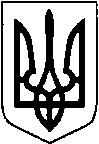 ГУМАНІТАРНИЙ ВІДДІЛГОРОДИЩЕНСЬКОЇ СІЛЬСЬКОЇ РАДИНАКАЗ30 грудня 2022 року                      с. Городище                                   № 125/01-04Про затвердження плану роботигуманітарного відділу Городищенської сільської радиу сфері культури на І квартал 2023 року	Відповідно до Положення про гуманітарний відділ Городищенської сільської ради, затвердженого рішенням Городищенської сільської ради від 25.05.2021 року № 6/8, керуючись листом Волинської обласної військової адміністрації від 05.09.2022 року № 4832/07/2-22 «Про проведення масових заходів на території Волинської області в умовах правового режиму воєнного стану»НАКАЗУЮ:1. Затвердити план роботи гуманітарного відділу Городищенської сільської ради у сфері культури на І квартал 2023 року, що додається.2. Керівникам закладів культури та мистецтва, бібліотекарям населених пунктів Городищенської сільської ради: 2.1. забезпечити виконання затвердженого плану;3. Контроль за виконанням цього наказу покласти на головного спеціаліста гуманітарного відділу Галину БАКОШ.Начальник                                                                                   Тетяна МІНДЮКГалина БАКОШ ЗАТВЕРДЖЕНО: Наказ гуманітарного відділу Городищенської сільської радивід 30.12.2022 № 125/01-04  ПЛАН РОБОТИгуманітарного відділу Городищенської сільської ради у сфері культури на І квартал 2023 року                     № з/пЗміст заходуТермін виконанняВідповідальніІ. Основні масові заходиІ. Основні масові заходиІ. Основні масові заходиІ. Основні масові заходи1.1V фестиваль різдвяної пісні «Колядує вся громада» у новому форматі#Українаколядує#Українаперемагає#СлаваЗСУдо 07 січня Гуманітарний відділ, заклади культури та мистецтва1.2Участь в обласному конкурсі звичаєво-різдвяної атрибутики різдвяно-новорічних свят «Волинська різдвяна містерія»до 05 січняЗаклади культури1.3Конкурс читців поезії Лесі УкраїнкилютийГуманітарний відділ, заклади культури, бібліотеки1.4Участь в обласному конкурсі читцівлютийЗаклади культури1.5Мистецький захід біля пам’ятника Т.Г.Шевченку в с.Угринів «Нас єднають думи Кобзаря» та акція «Прийди зі своїм Кобзарем», присвячені 209-й річниці від дня народження Тараса Шевченка.березеньГуманітарний відділ, заклади культури, бібліотекиІІ. Культурно-просвітницька роботаІІ. Культурно-просвітницька роботаІІ. Культурно-просвітницька роботаІІ. Культурно-просвітницька робота2.1Різдвяні віншування (офлайн, онлайн)січеньЗаклади культури 2.2Заходи з нагоди Дня Соборності  УкраїнисіченьЗаклади культури та мистецтва, бібліотеки2.3Заходи до Міжнародного дня пам’яті жертв ГолокостусіченьЗаклади культури та мистецтва, бібліотеки2.4Заходи до Дня пам’яті Героїв КрутсіченьЗаклади культури та мистецтва, бібліотеки2.5Заходи до Дня вшанування учасників бойових дій на території інших держав та 33 річниці з дня виведення обмеженого контингенту радянських військ з Республіки АфганістанлютийЗаклади культури та мистецтва, бібліотеки2.6Заходи з нагоди Дня Героїв Небесної СотнілютийЗаклади культури та мистецтва, бібліотеки2.7Тематичні заходи з нагоди Міжнародного дня рідної мовилютийБібліотеки2.8Тематичні заходи з нагоди Міжнародного дня жінокберезеньЗаклади культури, бібліотеки2.9Вечори творчості, присвячені Дню народження Т.Г.ШевченкаберезеньЗаклади культури, бібліотеки2.10Проведення Всеукраїнського тижня дитячого читання у громадіІІ декада березняБібліотеки 2.11Заходи до Дня добровольцяберезеньЗаклади культури, бібліотеки2.12Патріотичні благодійні заходи та акції, спрямовані на підтримку ЗСУпротягом кварталуЗаклади культури та мистецтва, бібліотекиІІІ. Методична роботаІІІ. Методична роботаІІІ. Методична роботаІІІ. Методична робота3.1Проведення семінару-наради клубних працівників та бібліотекарів. Підсумки роботи установ культури у 2022 році та пріоритетні завдання на 2023 ріксіченьГуманітарний відділ3.2Тематичні семінари лютий-березеньГуманітарний відділ3.3Надання методичної та практичної допомоги працівникам клубних установ в організації культурно-просвітницької та дозвіллєвої діяльностіпротягом кварталуГуманітарний відділ3.4Виїзди працівників гуманітарного відділу з метою вивчення стану діяльності установ, надання методичної та практичної допомоги в організації роботи закладів культури та мистецтва, бібліотекпротягом кварталуГуманітарний відділ3.5Надання консультацій щодо роботи культурно-мистецьких установ у період воєнного стану. Надання індивідуальних консультацій щодо роботи творчих колективів, любительських об’єднань, клубів за інтересами тощопостійноГуманітарний відділ3.6Створення та поновлення картотеки умільців / майстрів народного мистецтвапротягом кварталуГуманітарний відділІV. Фінансово-господарська діяльністьІV. Фінансово-господарська діяльністьІV. Фінансово-господарська діяльністьІV. Фінансово-господарська діяльність4.1Списання матеріальних цінностей непридатних для використанняпротягом кварталуЗаклади культури та мистецтва, бібліотеки4.2Робота над забезпеченням належного санітарного стану прилеглих територій, благоустрійпротягом кварталуЗаклади культури та мистецтва, бібліотеки4.3Контроль за раціональним використанням  енергоносіїв закладами культури та мистецтва громадипротягом кварталуЗаклади культури та мистецтва, бібліотеки4.4Залучення до додаткових видів робіт у період воєнного станупротягом дії воєнного стануЗаклади культури та мистецтва, бібліотеки